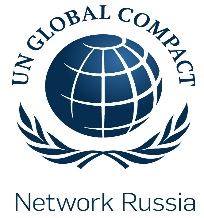 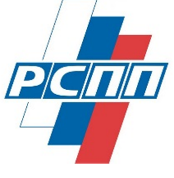 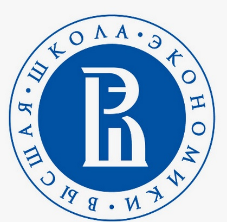 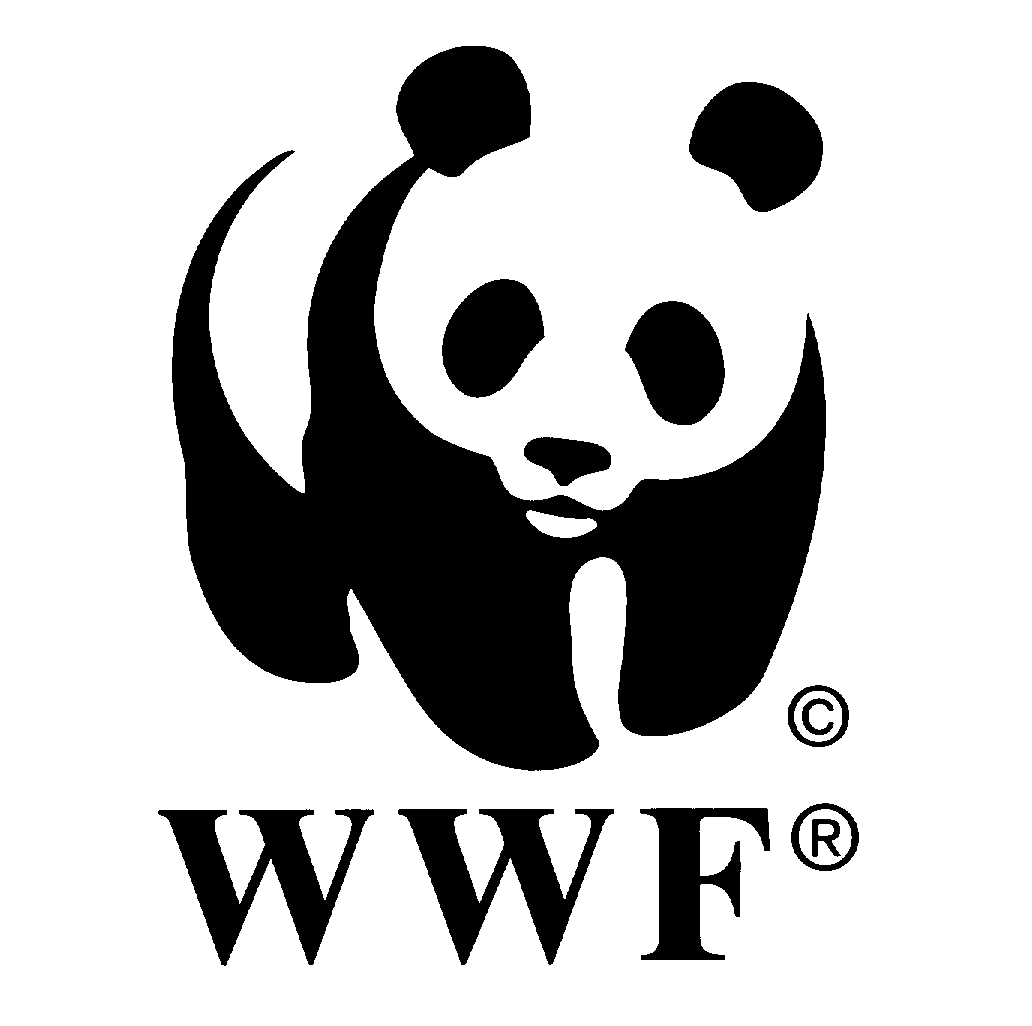 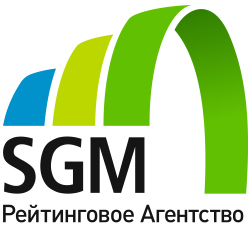 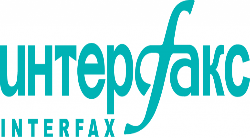 Устойчивое развитие российских городов и регионов: внешние оценкиКруглый столПроЕКТ ПРОГРАММЫ 30 мая 2017 годаг. Москва, ул. Мясницкая, 20, ауд.311,НИУ «Высшая школа экономики»Вопросы для обсуждения:- возможности использования результатов рейтингов развития территорий при принятии управленческих решений и повышения привлекательности регионов/городов для людей и бизнеса;- существующие механизмы внешней оценки развития территорий в РФ - содержание и основные приоритеты (вопросы устойчивого развития, включая энергоэффективность, природный, человеческий и технологический капитал) и др.- использование международных стандартов, проблемы совершенствования методик расчета, качества данных различных российских рейтингов территорий;- рейтинги городов и регионов как инструмент продвижения и популяризации вопросов устойчивого развития на региональном и местном уровнях.09:30-10:00Регистрация участников10:00-10:15Вступительное слово организаторовМодераторы:Гохберг Леонид Маркович, первый проректор НИУ «Высшая школа экономики», профессорФеоктистова Елена Николаевна, управляющий директор по корпоративной ответственности, устойчивому развитию и социальному предпринимательству РСПП10:15-11:45I секция. «Рейтинги устойчивого развития, важность экологических рейтингов»Представители Министерства экономического развития РФ/ Министерства строительства и ЖКХ РФИльина Ирина Николаевна, директор Института региональных исследований и городского планирования НИУ ВШЭОценка развития общественной инфраструктуры в городах РоссииДолгих Елена Ивановна, генеральный директор Агентства «Эс Джи Эм»Независимая оценка устойчивого развития городов и регионов. Международные стандартыМартынов Александр Сергеевич, директор Агентства «Интерфакс-ЭРА»Рейтинги устойчивого развития – многообразие оценок, курьезы методологии, регионы-лидерыШварц Евгений Аркадьевич, WWF РоссииЭкологические рейтинги WWF России – опыт и принципы проведенияНагибин Андрей Николаевич, председатель правления, исполнительный директор Общероссийской общественной организации «Зеленый патруль»Экологический рейтинг субъектов РФДайман Сергей Юрьевич, старший менеджер, Ernst&YoungОпыт создания экологического рейтинга российских городовКуценко Евгений Сергеевич, заведующий отделом кластерной политики Центра промышленной политики Института статистических исследований и экономики знаний НИУ ВШЭОпыт построения рейтинга инновационной активности регионов РоссииРахметова Рахила Умирзаковна, профессор Университета Народного хозяйства, г. Алма-Ата, КазахстанРейтинги устойчивого развития городов КазахстанаВопросы, ответы, комментарии11:45-12:00Кофе-брейк12:00-13:00II секция «Роль внешних оценок развития территорий – мнение заинтересованных сторон»Представитель Министерства природных ресурсов РФ/ РосприроднадзораПредставитель департамента природопользования и охраны окружающей среды г. Москвы Игнатьева Александра Витальевна, генеральный директор Союза российских городовВоронин Владимир Владимирович, директор Ассоциации малых и средних городов РоссииОвчинникова Лариса Евгеньевна, председатель управляющего совета Ассоциации «Национальная сеть глобального договораВозможности и перспективы участия регионов России в международных инициативах в сфере устойчивого развитияГоляшев Александр Валерьевич, заместитель начальника управления научно-исследовательских работ Аналитического центра при правительстве РФЦели устойчивого развития ООН и российские регионыСкобарев Владимир Юлианович, генеральный директор АО «ЭНПИ Консалт»Отчетность и прозрачность городов на основе международных стандартовПредставители регионовДискуссия. К участию приглашены:Представители городов/регионовПредставители экспертного сообщества (Национальное рейтинговое агентств, АКРА, KPMG, МШУ «Сколково», Географический факультет МГУ и др.)Представители СМИВопросы, ответы, комментарии13:00-13:10Подведение итогов встречиЗаключительное слово